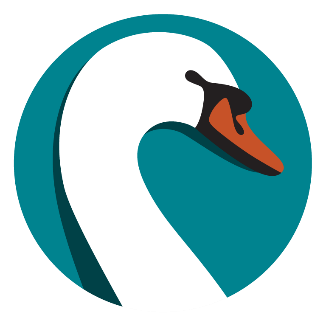 SWAN RFID Users GroupAgendaThursday, April 25th, 2024, 10AM-11:30AMOnline via Zoom and In-Person at La Grange Public Library, 10 W Cossitt Ave, La Grange, IL 60525.Link and connection information available via the SWAN Support SiteChairs:Ahren Sievers, SWANRebecca Bartlett, La Grange Public LibraryWelcome and IntroductionsCOSUGI 2024 UpdateSWAN RFID Library UpdatesLibrary Lockers and Drive-Up WindowsRFID Support Site PageParticipation in SWAN ForumsOpen DiscussionNext meeting: October 24, 2024